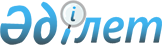 О признании утратившим силу постановления акимата Аккольского районаПостановление акимата Аккольского района Акмолинской области от 13 февраля 2019 года № А-2/42. Зарегистрировано Департаментом юстиции Акмолинской области 15 февраля 2019 года № 7067
      Примечание РЦПИ.

      В тексте документа сохранена пунктуация и орфография оригинала.
      В соответствии с Законом Республики Казахстан от 6 апреля 2016 года "О правовых актах", акимат Аккольского района ПОСТАНОВЛЯЕТ:
      1. Признать утратившим силу постановление акимата Аккольского района "Об определении видов и порядка поощрений, а также размера денежного вознаграждения граждан, участвующих в обеспечении общественного порядка в Аккольском районе" от 22 июня 2018 года № А-6/181 (зарегистрировано в Реестре государственной регистрации нормативных правовых актов № 6716, опубликовано 12 июля 2018 года в Эталонном контрольном банке нормативных правовых актов Республики Казахстан в электронном виде).
      2. Настоящее постановление вступает в силу со дня государственной регистрации в Департаменте юстиции Акмолинской области и вводится в действие со дня официального опубликования.
					© 2012. РГП на ПХВ «Институт законодательства и правовой информации Республики Казахстан» Министерства юстиции Республики Казахстан
				
      Аким района

Т.Едигенов
